Université de TiaretFaculté des Sciences de la Nature et de la VieDépartement des Sciences BiologiquesSpécialité: 1er Année Master InfectiologieModule: Microbiologie à Application Médicale et PharmaceutiqueCorrigé typeRéponses: Première partie: cochez la ou les bonnes réponses (07 points):BA et BCCA et CAA et CA et CA et CA et BB et CBA et DDDeuxième partieSchématiser les étapes d'extraction du plasmide (02 points)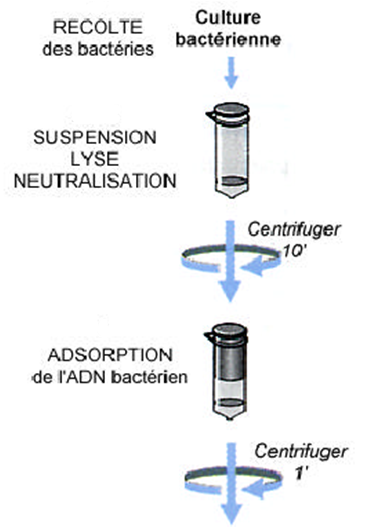 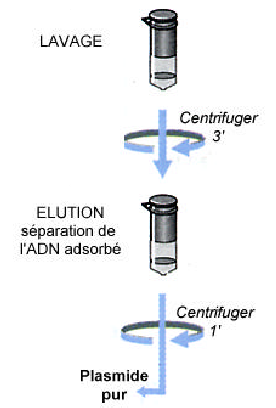 les étapes d'extraction du plasmideComplétez le tableau suivant (03,5 points):Citez deux exemples d'utilisation de la puce à ADN dans le diagnostic (02 points):1-  cette approche permet de distinguer des types de cancers non différentiables par d’autres méthodes et ouvre des perspectives de classification de tumeurs2- utilisée pour la recherche et la validation de substances thérapeutiques en permettant l’identification de nouveaux gènes-cibles et la caractérisation de la réponse cellulaire à un traitement.L'association de deux antibiotiques A et B peut produire un effet (01,5 points):Synergie si l'effet (A+B) ˃ Effet A+Effet BAdditivité si l'effet (A+B) = Effet A+Effet BAntagonisme si l'effet (A+B) < Effet A+Effet BDéfinissez les termes suivants (02 points):Lysotypie: Etude de la sensibilité d'une bactérie à la lyse par un panel de bactériophages connus. Application à différentes espècesBactériocinotypie:  Utilise des bactériocines (protéines codées par des plasmides, létales pour d'autres bactéries de même espèce).Citez les étapes d'ELIZA indirect (02 points):A-Fixation de l’antigène: B-Fixation de l’anticorps à doser:C-Fixation de l’anticorps de détectionD-Révélation Bonne chanceAvantages de PCRInconvénients de PCR1. La rapidité des résultats.2. L’expédition des prélèvements ne nécessite pas de précautions particulières3. Il est possible de rechercher simultanément plusieurs agents pathogènes dans un même échantillon.1. La contamination2. La détection d'inhibiteurs3. Les amplifications parasites4. Manque de la fidélité de la TAQ polymerase